“Gone Without Me” Support Group Registration Form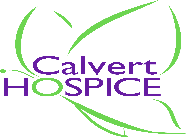  INDIVIDUAL INFORMATIONName: 										_______________________Address:													Phone: (H)				(C)				(Email)		_________________Date of Birth:______________________  Current Age:______________  Gender:_________________Names/Ages/Relationship of those living in your home: ________________________________________________________________________________________________________________________________________________________________________________________________________________________________________________________________________________________________________________________________________In case of an emergency who should we contact? 								How did you learn about Calvert Hospice Bereavement Services? 	_____________________________________________________________________________ BEREAVEMENT HISTORYName of Deceased/Relationship to you	       Date of Death	     Cause of Death	         Age at Death____________________________	       ____________          _____________            _______________________________________          ____________          _____________            _______________________________________          ____________          _____________            _______________________________________          ____________          _____________            ___________Was the deceased a patient of Calvert Hospice?   Yes      No PHYSICAL AND EMOTIONAL STATUS:  (Please check to indicate problem)What seems to help you cope: 										Current or prior counseling or therapy?   Yes      NoSlight ProblemModerate ProblemSevere ProblemSleep PatternAppetiteHealth ProblemsWeight Gain/LossConcentrationInterpersonal/Relationship IssuesFeelings of AnxietyFeelings of AngerFeelings of GuiltDiscusses loss		Angry	Anxious	In Denial	Depressed	HelplessDiscusses loss		Angry	Anxious	In Denial	Depressed	HelplessDiscusses loss		Angry	Anxious	In Denial	Depressed	HelplessDiscusses loss		Angry	Anxious	In Denial	Depressed	HelplessDiscusses loss		Angry	Anxious	In Denial	Depressed	HelplessAvoids discussing loss	Guilty	Lonely	Numb	Relieved	Restless	Avoids discussing loss	Guilty	Lonely	Numb	Relieved	Restless	Avoids discussing loss	Guilty	Lonely	Numb	Relieved	Restless	Avoids discussing loss	Guilty	Lonely	Numb	Relieved	Restless	Avoids discussing loss	Guilty	Lonely	Numb	Relieved	Restless	Sad 				Self-Reproachful 		Tearful	Withdrawn	Sad 				Self-Reproachful 		Tearful	Withdrawn	Sad 				Self-Reproachful 		Tearful	Withdrawn	Sad 				Self-Reproachful 		Tearful	Withdrawn	Sad 				Self-Reproachful 		Tearful	Withdrawn	Other:													Other:													Other:													Other:													Other:													